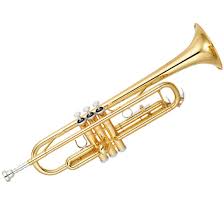 ChallengeCOMPLETED!Hold Trumpet Correctly.  Sit with correct posture.Listen to one famous trumpet player.   Tell Mr. Glaser the name and the song he/she playedGet a metronome.  Either an electronic one, a metronome app such as Metronomo  (It’s free!) or online at metronomeonline.com (also free!)Play 4 quarter notes in a row on B, A, and G at 60 Beats per minute with out changing mouth placement.  Use the tongue.Play the G Major Scale in whole notes at 60 BPMPlay the G Major Scale in half notes at 60 BPMPlay the G Major Scale in quarter notes at 60 BPMBe able to play book exercises #1-23 with a good tone, correct rhythm and correct notesPlay the G Blues Scale in whole notes at 60 BPMBe able to play G, A, B, C, D in slurred quarter notes at 60 BPM